Par suite de coup de foudre sur nos installations radio du site de Germs notre coupleur d’antennes VHF de nos deux dipôles a subi quelques mauvaises mésaventures. La raison pour laquelle la question fut posée pour son remplacement, soit en faire l’achat mais la trésorerie étant plus que basse un seul choix s’imposait ; en reconstruire un.Comme il ne manque pas de littérature sur ce sujet et en m’en inspirant je me suis lancé. 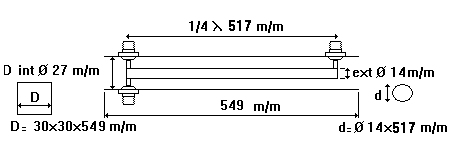 J’ai donc entrepris la construction en prenant comme base la fréquence d ‘émission du relais R3 de Tarbes c’est à dire 145.075 MHz, puis je suis allé faire mes emplettes au centre de bricolage du coin.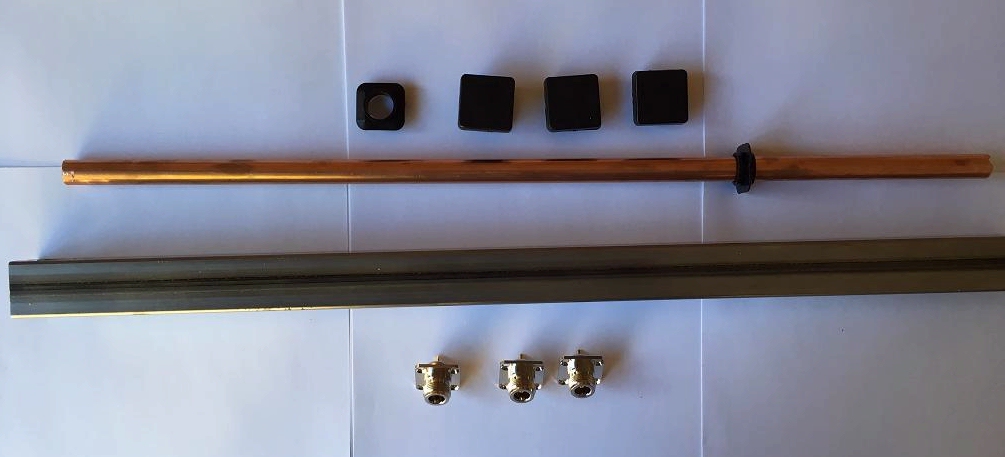 1 m de tube de cuivre diamètre 12/141 m de tube 30x302 pieds plastique 27x303 prises N femelle avec embase carrée 25x25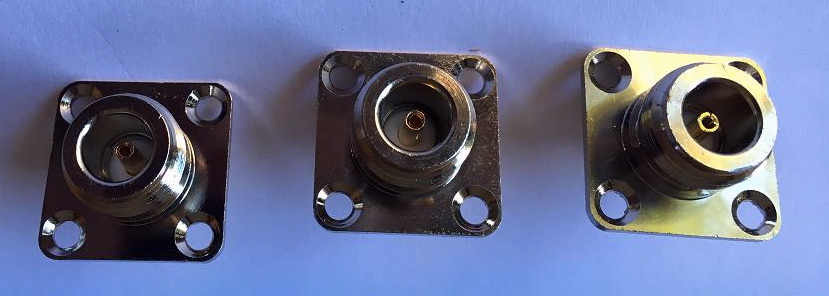 On découpe le bout du pied pour servir de guide au tube de cuivre à l’intérieur du tube carré, donnant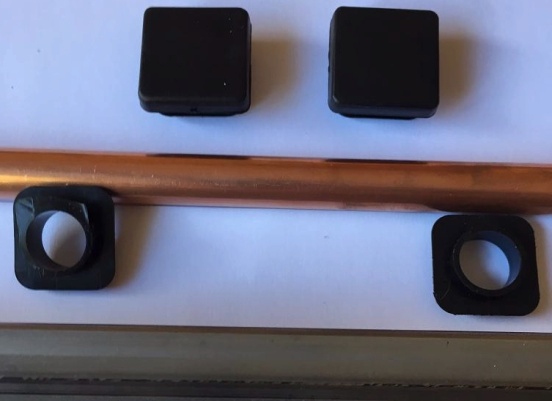 ainsi une excellente stabilité à l’intérieur du tube carré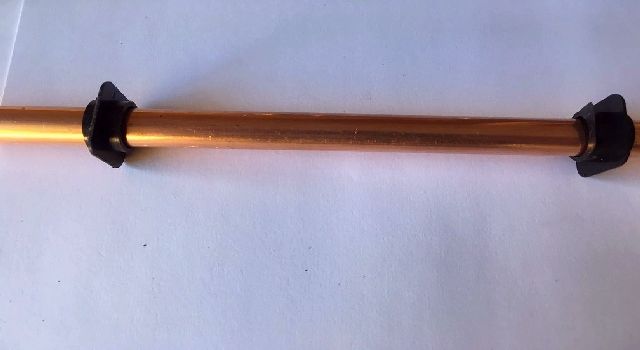 ce qui facilite l’assemblage ainsi que le centrage pour souder la prise N.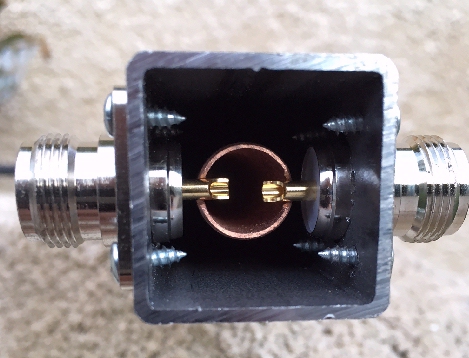 L’assemblage complet de l’ensemble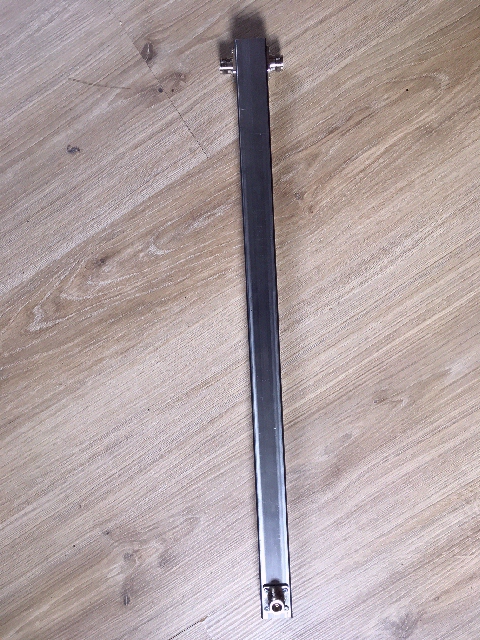 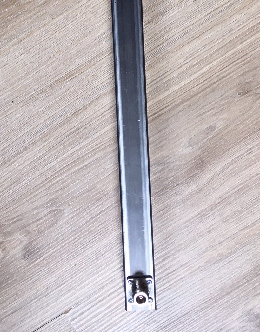 Finition peinture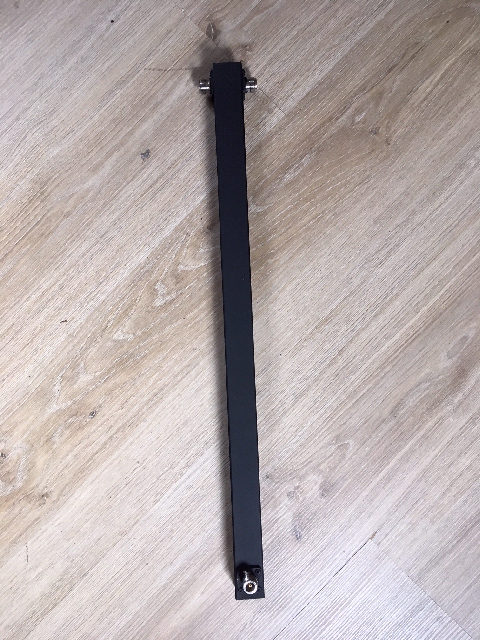 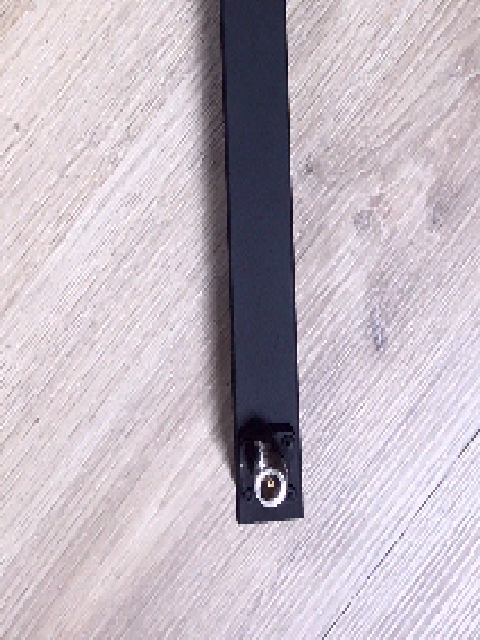 Mettre les têtes des pieds plastique aux 2 extrémitésMaintenant le relevé technique de coupleur d’antennesVSWR   le marqueur indique 1.026 pour la fréquence 145.075 MHz Ce résultat correspondait à mes attentes.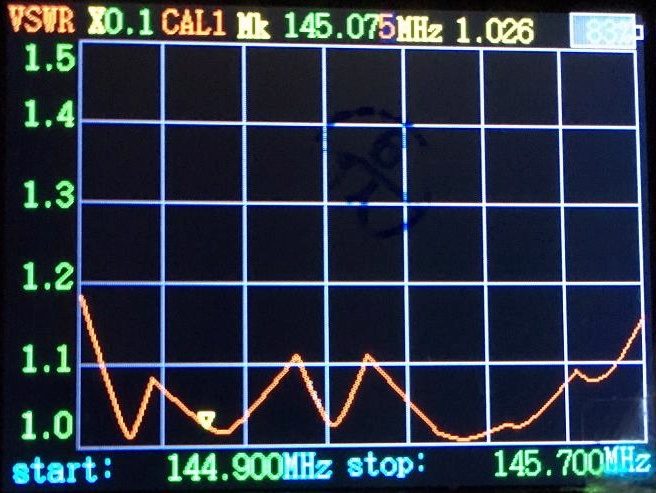 VSWR   le marqueur indique 1.119 pour la fréquence 145.675 MHz 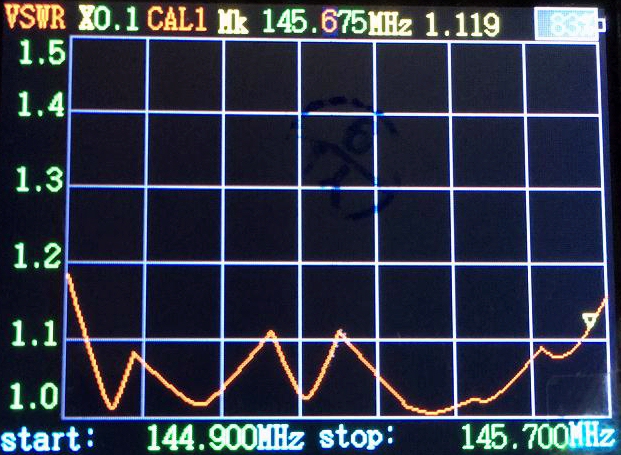 IMPEDANCE   le marqueur indique 50.77 Ω pour la fréquence 145.075 MHz (C’est parfait ! )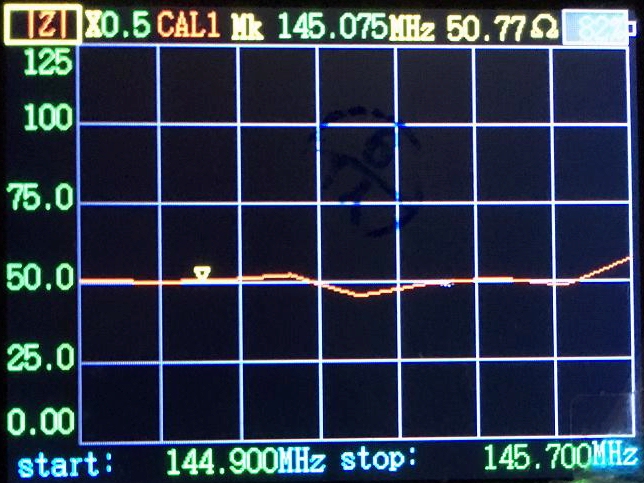 IMPEDANCE    le marqueur indique 55,11 Ω pour la fréquence 145.675 MHz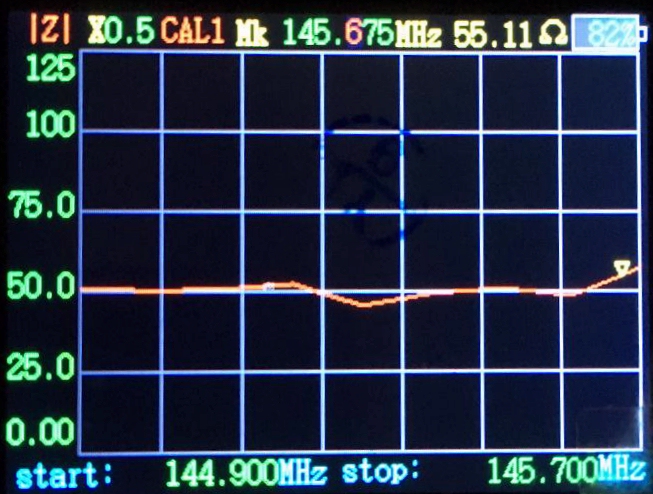 En espérant que cette réalisation facile à faire sans trop d’outillage, va vous permettre de concrétiser le couplage de vos antennes VHF. A savoir que sur 144.300 MHz pour le couplage d’antennes horizontales les résultats sont très proches de ceux présentés ci-dessus et que sa construction ne présente pas de grosses difficultés dans son ensemble. Astuces : Pour effectuer des soudures parfaites du tube de cuivre prévoir un fer à souder de 100 ou 150 Watts, étamer au préalable les parties à souder du tube puis les picots des prises afin de ne pas créer de surchauffe des prises N.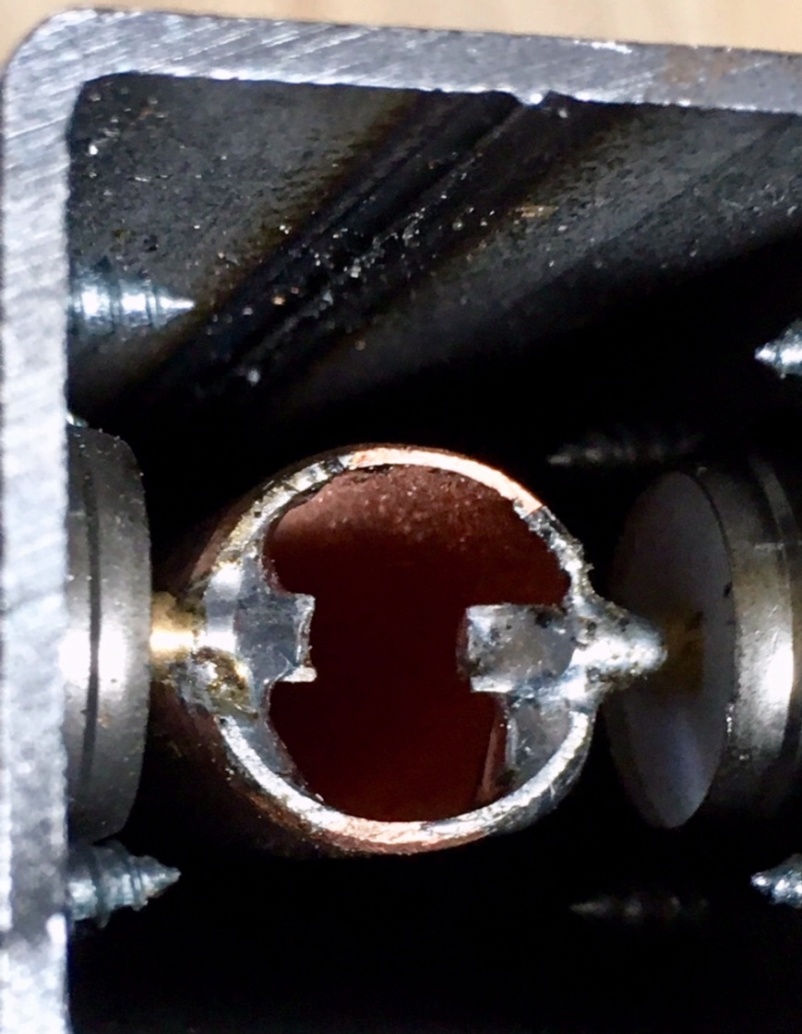 Bonne bidouille     Jean Paul F5SDMCrédits photos F5SDM